FRAGRANCE SENSITIVITYDescription: The nature of some disabilities may result in irritation or an allergic reaction to some chemicals or combination of chemicals. Although perfume and colognes are generally what come to mind when discussing fragrance sensitivity, fragrance is often added to a variety of daily use items including but not limited to toiletries, cosmetics, air fresheners, and cleaning products.Students: As with all accommodations, we encourage you to share your Determination of Accommodations letter with your instructors at the beginning of each semester. 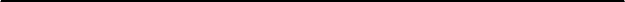  1.  Discuss your fragrance sensitivity with your accessibility counselor. 2.  Your accessibility counselor will inform your instructors of your sensitivity and related accommodations if necessary.1.  Discuss your fragrance sensitivity with your accessibility counselor. If the presence of chemicals in the classroom may impact your attendance in class, speak to your counselor about accommodations such as preferential seating and/or wearing protective covering.2.  Your accessibility counselor will inform your instructors of your sensitivity and related accommodations if necessary. If you do not need special accommodations, you may request that your accessibility counselor contact your instructors and ask that they make the following announcement in class, while maintaining your anonymity:“A student in this class is sensitive to fragrance. It would be appreciatedif you could refrain from the use of cologne, perfume and/or other productswith a strong fragrance.”